Dear John J. Theis,We are deeply concerned with your decision to host Dr. Michael Parenti as a guest speaker for the May 31st fundraiser. Dr. Parenti, a self-proclaimed “Balkan Revisionist” and author of To Kill a Nation: The Attack on Yugoslavia explicitly denies that genocide, systematic rape of women and girls and ethnic cleansing ever took place in BiH. Dr. Parenti places the blame on Bosniaks for the Genocide in Srebrenica and other massacres that took place throughout the war of aggression on BiH.As a result of his denial, Dr. Parenti has publicly disregarded that approximately 50,000 Bosniak women were raped during the three year war of aggression on BiH. The rapes were in fact used as an official Serb policy for ethnic cleansing. To this day, his outrageous claims have not been supported by internationally accepted evidence but only by other genocide deniers. His conspiracy theories are in direct conflict with the official rulings by the International Court of Justice, the International War Crimes Tribunal for Former Yugoslavia, as well as various declarations from the United States Congress, Canadian Parlimanet and the European Parliament.We hope that you will agree that having Dr. Parenti speak would be highly inappropriate and contrary to the mission of your organization which strives to promote peace and justice.We urge you to stand up for justice and truth and reject all affiliation with Dr. Parenti and his work.Sincerely,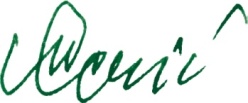 Dr. Mustafa Ef., Cerić, President                                                              World Bosniak Congress                                                                          Bosnia and Herzegovina                                                                            